.Start after 16 Beats On VocalsCross Weave, Rock Replace, Side ShuffleCross Weave, Rock Replace, Side ShuffleRocking Chair, R ¼ Turn ReggaeR Heel Digs, R Sailor Step, L Heel Digs, L Sailor StepWalk Fwd, Shuffle, Step, ½ Pivot, ShuffleRock Replace, R Coaster Step, Rock replace, L Coaster StepRepeat to new WallTAG: 8 Beat Tag At the END of 3rd Wall facing the Back, do 2 Rocking Chairs, Start again from beginningDance will finish at front after Heel Digs & Sailor StepsIt's Only Natural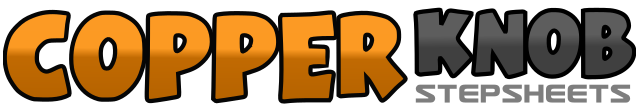 .......Count:64Wall:2Level:Improver.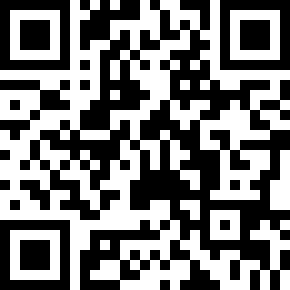 Choreographer:Margaret Warren (AUS) - July 2008Margaret Warren (AUS) - July 2008Margaret Warren (AUS) - July 2008Margaret Warren (AUS) - July 2008Margaret Warren (AUS) - July 2008.Music:Why Did It Have to Be Me? - ABBAWhy Did It Have to Be Me? - ABBAWhy Did It Have to Be Me? - ABBAWhy Did It Have to Be Me? - ABBAWhy Did It Have to Be Me? - ABBA........1-4Cross R over L, step L to side, step R behind L, step L to side5,6,7&8Rock R over L, replace on L, shuffle to R side, R, L, R1-4Cross L over R, step R to side, step L behind R, step R to side5,6,7&8Rock L over R, replace on R, shuffle to L side, L, R, L1-4Rock fwd on R, rock back on L, rock back on R, rock fwd on L5-8Cross R over L, step back on L, turning ¼ R step R to side, step L beside R1-8Repeat last 8 Beats1,2,3&4Dig R heel to R diagonal twice, step R behind L, step L to side, step R beside L5,6,7&8Dig L heel to L diagonal twice, step L behind R, step R to side, step L beside R1,2,3&4Walk fwd R, L, shuffle fwd R, L, R,5,6,7&8Step fwd L, pivot ½ turn R, (weight on R) shuffle fwd, L, R, L1-8Repeat last 8 Beats1,2,3&4Rock fwd on R, replace on L, step back on R, step L beside R, step fwd on R5,6,7&8Rock fwd on L, replace on R, step back on L, step R beside L, step fwd on L